1. CRITERII DE ELIGIBILITATE Pe durata sezonului rece pot beneficia de ajutor pentru încălzirea locuinţei, cu gaze naturale, energie termică, energie electrica sau combustibili solizi, persoanele singure, familiile sau persoanele care se gospodăresc împreună, dacă veniturile cumulate ale persoanei, familiei sau persoanelor care se gospodăresc împreună la aceaşi adresă, se situează sub: - 750 lei/pers. pentru persoanele singure, familiile sau persoanele care se gospodăresc împreună si folosesc pentru incalzirea locuintei gaze naturale, energie electrica sau combustibili solizi; Crititerii de eligibilitate: Beneficiază de ajutor pentru încălzirea locuinţei familiile ori persoanele singure, cetăţeni români, precum şi cetăţeni străini ori apatrizi, cu domiciliul sau, după caz, resedinţă în România*, stabilită în condiţiile legislaţiei române; Ajutorul pentru încălzirea locuinţei, se acordă familiilor, respectiv persoanelor singure, care se încadrează la punctul precedent, numai pentru locuinţa de domiciliu sau, după caz, de resedinţă a acestora; Solicitantii si celelalte persoane cuprinse in cerere nu deţin bunuri mobile/imobile sau terenuri, aşa cum sunt prezentate ele în lista1de excluderi; Solicitantii si celelalte persoane cuprinse in cerere nu deţin depozite bancare de peste 3000 lei; Foloseşte ca modalitate de încălzire:   	 Energie termică din sistemul centralizat; 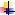  	 Energie electrica;  	 Gaze naturale;  Lemne, cărbuni şi combustibili petrolieri. *Ajutorul de incalzire se acorda persoanelor cu domiciliul sau resedinta valabila in Floresti, judetul Cluj pe durata acordarii ajutorului ( noiembrie 2019 – martie 2020) 1 Anexa 3 din Hotararea 778/2013 pentru modificarea şi completarea Normelor metodologice de aplicare a prevederilor Ordonanţei de urgenţă a Guvernului nr. 70/2011 privind măsurile de protecţie socială în perioada sezonului rece 